JIGSAW Thornbury Fun Palace Maker Registration Form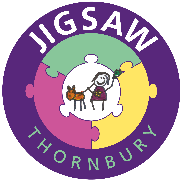 Saturday 2rd October 2021, 11-3pmDisclaimerI the Exhibitor take full responsibility for staff, stock, equipment, belongings, and stall whilst in attendance at the event and accept to be the responsible person in the event that an incident occurs as a result the workshop or activity I am leading.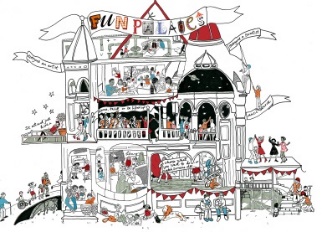 Signed: _____________________________	Date:	___________________Name of group/ individualMain contact (if different)Phone numberEmailWould you like to run a short interactive workshop or have a space for the whole event?Please include a description, including any information you will give out on the day, how many people can take part at one time, length of workshop and how many times you want to run it (if relevant).Are you bringing any of your own equipment? Please list.Do you want to hold the activity at JIGSAW or another location in Thornbury e.g. if you are holding it from a local shopAre there any additional expenses or equipment you may require support with? Each request will be assessed individually.Do you have any accessibility requirements?Can you nominate another person or group to share their secret skill? Please get their consent beforehand. Name:Email:Skill/ activity:Name:Email:Skill/ activity:Name:Email:Skill/ activity:Are you already a JIGSAW staff member or volunteer?   Yes    NoIf not, are you happy to register as a one-off volunteer for the event?   Yes    NoIf you are part of an organisation, do you have public liability insurance? Yes    No    N/A